เพิ่มสถานที่ท่องเที่ยว (สามารถกรอกลงไปในช่องว่างได้เลย)Top of Formชื่อสถานที่ :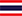 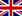 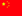 จังหวัด :ประเภทสถานที่ :โทรศัพท์ :Website :เวลาเปิด :เวลาปิด :ค่าเข้า :ค่าเข้า(ต่างชาติ) :ละติจูด :ลองจิจูด :เพิ่มสถานที่ท่องเที่ยวTop of Form  ข้อมูลภาษาไทยรายละเอียดสถานที่ท่องเที่ยว :เวลาเปิด - ปิด :ข้อแนะนํา :ที่อยู่ :ข้อมูลการเดินทาง :  English information  Chinese informationClose หมายเหตุ :  สามารถดาวน์โหลดไฟล์แบบฟอร์มข้อมูล ได้ที่ www.cots.go.th หัวข้อ ดาวน์โหลดข้อมูลสามารถกรอกข้อมูลลงไปในช่องว่าง โดยระบุเนื้อหาเป็นภาษไทย และสำเนาไฟล์แยกเนื้อหาข้อมูลเป็นภาษาอังกฤษ และภาษาจีนได้กรอกข้อมูล พร้อมแนบไฟล์รูปภาพ หรือวิดีโอ ที่ต้องการ ส่งกลับมายัง สำนักงานการท่องเที่ยวและกีฬาจังหวัดเชียงราย ทางอีเมล์ chiangrai@mots.go.th